Н А К А ЗВід 06.03.2020 №60 Про підсумки вивчення стану  управлінської діяльності з питань реалізації державної політики щодо організації виховної роботи з учнями у закладах загальної середньої освітиНа виконання Закону України «Про охорону дитинства», «Про освіту», постанови Кабінету Міністрів України від 30 травня 2018 р. № 453
«Про затвердження Державної соціальної програми «Національний план дій щодо реалізації Конвенції ООН про права дитини» на період до 2021 року», постанови Кабінету Міністрів України від 6 лютого 2019 р. №56-р «Про затвердження плану заходів на 2019-2020 роки з реалізації Стратегії державної політики щодо наркотиків на період до 2020 року», з метою вдосконалення організації виховної роботи, навчання і виховання дітей у закладах загальної середньої освіти було здійснено вивчення стану управлінської діяльності з питань виховної роботи в Харківській загальноосвітній школі №35 Харківської міської ради Харківської області (далі ХЗОШ №35).Мета: вивчення стану управлінської діяльності з питань реалізації державної політики щодо організації виховної роботи з учнями в ХЗОШ №35.Вивчення стану управлінської діяльності здійснювалося, як планове, тематичне, виїзне.Термін проведення: з 24.02.2020 по 29.02.2020.Вивчення стану управлінської діяльності проводилося методистами районного методичного центру Сільченко А.А. та Грінько Н.С.Методи вивчення: аналіз відповідної документації, бесіда з заступником директора з навчально-виховної роботи, з практичним психологом та соціальним педагогом. Під час перевірки проведено аналіз документації з організації стану реалізації державної політики щодо організації виховної роботи з учнями, вивчено систему планування виховної роботи, організацію позакласної та позашкільної роботи, досліджено стан розвитку учнівського самоврядування та роботу з батьківською громадськістю.  За результатами вивчення стану управлінської діяльності в ХЗОШ №35 встановлено наступне.У перевіреному закладі освіти  наявні та  систематизовані нормативно-правові документи з організації виховної роботи з учнями, сформована система планування виховної роботи, використовується виховний потенціал міжпредметної інтеграції.Систематично здійснюється робота з педагогічними працівниками щодо  розгляду актуальних питань виховання. Проводиться робота методичного об’єднання класних керівників, де розглядаються актуальні питання виховної роботи. Здійснюється навчання педпрацівників  у системі підвищення кваліфікації з питань виховної роботи. Сформована система профілактики асоціальних проявів учнівської молоді.Під постійним контролем класних керівників  та адміністрації школи знаходиться відвідування учнями закладу загальної середньої освіти. Організовані питання позакласної та позашкільної роботи, стану розвитку учнівського самоврядування, роботи з батьківською громадскістю.Проте окремі напрямки діяльності потребують корегування. Детально стан управлінської діяльності з питань реалізації державної політики щодо організації виховної роботи з учнями у ХЗОШ №35 проаналізовано в довідці (додається).На підставі вище викладеного  НАКАЗУЮ: 1. Рекомендувати директору ХЗОШ №35 Шарлай Л.Р.: 1.1. Проаналізувати матеріали довідки про результати вивчення стану  управлінської діяльності з питань реалізації державної політики щодо організації виховної роботи з учнями у закладі загальної середньої освітиДо 30.03.2020        1.2. Забезпечити контроль за усуненням недоліків, виявлених в ході аналізу вивчення стану управлінської діяльності з питань реалізації державної політики щодо організації виховної роботи з учнями у ХЗОШ №35 Протягом 2020 року1.3.  Розробити власні концепції та програми на виконання нормативних документів з питань реалізації державної політики щодо організації виховної роботи з учнями у ХЗОШ №35.Протягом 2020 року1.4. Оформити реєстраційні листи до протоколів педагогічних рад.Протягом 2020 року2. Методистам РУО Сільченко А.А. та Грінько Н.С. надати допомогу заступнику директора у вирішенні зауважень.Протягом 2020 року3. Контроль за виконанням наказу залишаю за собою.Начальник Управління освіти		                               О.С.НИЖНИК         З наказом ознайомлені:        ПРОХОРЕНКО О.В.КОРОТЄЄВ Д.Р.        ЛАШИНА Н.В.Сільченко 725 27 92Грінько725 27 92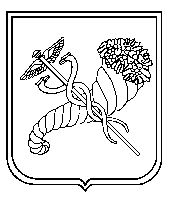 Головний спеціаліст Управління освіти-уповноважена особа з питань запобігання та виявлення корупції                           О.М.СТЕЦКО